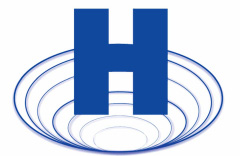 Don’t exaggerate or inflate job titles. For example, use the job title “janitor” instead of the inflated “sanitary engineer.”Date posted: July 18, 2023Avoid potentially discriminating job titles that refer to age, gender, or race. For example, avoid using titles such as "girl Friday" and "salesman."Avoid demeaning job titles such as "helper."Consider whether the job title will be used in more than one department. For example, you might need to decide whether "accounting manager" or "manager" is a more appropriate job title.Consider practical limitations on the job title, such as the length of a job title field (for example, "Human Resources Information System").Exclude responsibilities that do not account for at least 5% of the work unless they are critically important.Arrange responsibilities in a logical order, such as the sequence in which they are performed, their relative importance, or the percentage of time each responsibility takes.Incorporate relevant information such as level of independent judgment, physical and mental effort, contacts, work complexity, equipment, and supervisory responsibilities.Include information regarding the frequency of the task and/or the percentage of time spent performing the task.Use words, sometimes called "level cutters," to differentiate levels of the same job family. Typical level cutters relate to education and training, work experience, ingenuity, physical and mental effort, consequences of errors, and working conditions and potential hazards.Identify functions that are essential, as defined by the Americans with Disabilities Act.Hockmeyer Equipment is looking for a FT Electrical Assembler to join our team in Elizabeth City, NC!  The Electrical Assembler will assemble a variety of electrical components, sub-assemblies or finished products.ResponsibilitiesRead and interpret schematic drawings, diagrams, blueprint specifications or reports to determine material requirements or assembly instructions.Assemble or modify electronic equipment, such as electrical control boxes, and pc boards per blueprints and specifications.Install relays, meters, wiring, building cable & harness as needed for enclosures.Test completed assemblies wired to machines.Follow established procedures in assembly operations and work without direction using assembly and wiring drawings.Confer with supervisors or engineers to plan or review work activities or to resolve production problems.Troubleshoot malfunctions as they occur when testing products to determine component, wiring, or schematic errors.Compile documentation package, drawings, and checklist to include and ship with each project.Review BOM against delivered components.Experience with PLC programming a plus.QualificationsBasic electrical knowledge of wiring, routing, connecting, and testing electrical equipment.Ability to use hand and power tools, voltmeter, or ammeter. Must have experience working in an industrial environment, safely operate forklifts and overhead cranes. Must have the ability to lift 50 lbs.We offer competitive pay, excellent benefit package, holidays, PTO, and a climate-controlled work environment.If you have a great work ethic, take pride in your work, and are looking for more than just a job, forward your resume to: humanresources@hockmeyer.com for a career opportunity with our company.  We would like to speak to you!	 